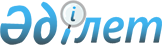 Об утрате силы постановления акимата "Об утверждении Методики оценки деятельности административных государственных служащих корпуса "Б" местных исполнительных органов района Беимбета Майлина" от 27 февраля 2020 года № 39Постановление акимата района Беимбета Майлина Костанайской области от 19 мая 2023 года № 92. Зарегистрировано Департаментом юстиции Костанайской области 23 мая 2023 года № 10011
      В соответствии со статьей 27 Закона Республики Казахстан "О правовых актах" акимат района Беимбета Майлина ПОСТАНОВЛЯЕТ:
      1. Признать утратившим силу постановление акимата района Беимбета Майлин "Об утверждении Методики оценки деятельности административных государственных служащих корпуса "Б" местных исполнительных органов района Беимбета Майлина" от 27 февраля 2020 года № 39 (зарегистрировано в Реестре государственной регистрации нормативных правовых актов под № 8990).
      2. Государственному учреждению "Аппарат акима района Беимбета Майлина" в установленном законодательством Республики Казахстан порядке обеспечить:
      1) государственную регистрацию настоящего постановления в территориальном органе юстиции;
      2) размещение настоящего постановления на интернет-ресурсе акимата района Беимбета Майлина после его официального опубликования.
      3. Контроль за исполнением постановления возложить на руководителя аппарата акима района Беимбета Майлина.
      4. Настоящее постановления вводится в действие по истечении десяти календарных дней после его первого официального опубликования.
					© 2012. РГП на ПХВ «Институт законодательства и правовой информации Республики Казахстан» Министерства юстиции Республики Казахстан
				
      Аким района Беимбета Майлина 

К. Муржакупов
